                                                            Escola Municipal de Educação Básica Augustinho Marcon                                                            Catanduvas(SC), junho de 2020.                                                            Diretora: Tatiana M. B. Menegat.                                                                                                                                                                                   Assessora Técnica-Pedagógica: Maristela Apª. B. Baraúna.                                                            Assessora Técnica-Administrativa: Margarete P. Dutra.                                                                                                                                               Professora: Eliane Borges                                                       2º Ano1º MOMENTO: 01/06 A 05/06/2020Primeiramente os alunos deverão fazer a leitura silenciosa, em seguida ler o mesmo em voz alta, prestando atenção nas pronúncias das palavras do poema sobre as formas geométricas. Copiar o poema no caderno de atividades e desenhar ao lado de cada estrofe a figura geométrica correspondente. Em seguida deverão desenhar um palhaço conforme o modelo, pintando as figuras geométricas conforme as cores sugeridas. Após colorir as figuras geométricas responder o que pede sobre as mesmas.LEIA O POEMA, COPIE NO CADERNO, DESENHANDO AO LADO O QUE CADA ESTROFE REPRESENTA:POEMA: AS FORMAS GEOMÉTRICASEU SOU O QUADRADOBONITO DEMAIS,TENHO QUATRO LADOSQUE SÃO TODOS IGUAIS.EU SOU O RETÂNGULOCRESCI MAIS DE UM LADOPARA FICAR DIFERENTEDO SENHOR QUADRADO.EU SOU O TRIÂNGULO TENHO TRES BIQUINHOSPARA FAZER CHAPÉUSPARA OS PALHACINHOS.    EU SOU O CÍRCULOSOU IGUAL A LUASOU O MAIS BONITOLÁ DA MINHA RUA.                                                                             Autora: Simone Helen DrumondDESENHE NO SEU CADERNO, O PALHAÇO, PINTANDO COM AS CORES SUGERIDA PARA CADA FIGURA GEOMÉTRICA.LEGENDA: QUADRADO: VERMELHORETÂNGULO: AMARELOTRIÂNGULO: AZULCÍRCULO: VERDE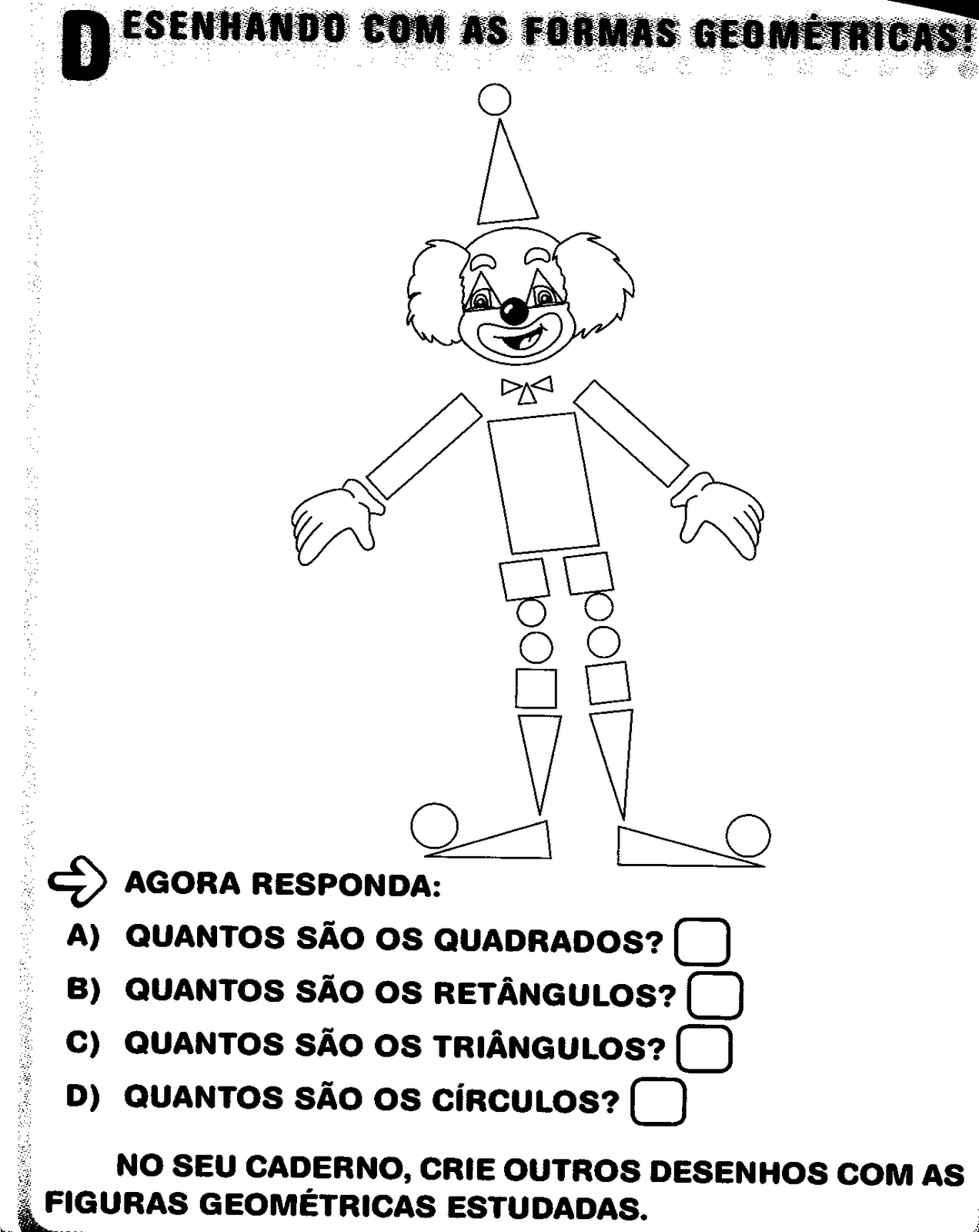 AGORA, RESPONDA:QUANTOS QUADRADROS TEM? ________QUANTOS TRIÂNGULOS TEM? __________QUANTOS RETÂNGULOS TEM? _________QUANTOS CÍRCULOS TEM? _________NO TOTAL QUANTAS FIGURAS GEOMÉTRICAS TEM NO PALHAÇO? ________  